20-ое заседание 3-го созыва                   КАРАР                                                                                          РЕШЕНИЕ 19-сы  июнь 2017 ел                                 № 116                         19 июня 2017 годаО повестке дня  20-го заседания Совета сельского поселения Петропавловский сельсовет 3 созыва В соответствии с Регламентом Совета Сельского поселения Петропавловский сельсовет муниципального района Аскинский район  Республики Башкортостан Совет Сельского поселения Петропавловский сельсовет  муниципального района Аскинский район  Республики Башкортостан  3-го созыва РЕШИЛ:включить в повестку дня 20-го заседания Совета Сельского поселения Петропавловский сельсовет муниципального района Аскинский район  Республики Башкортостан 3-го созыва  вопросы:1.  Об уточнении доходов и расходов бюджета сельского поселения Петропавловский сельсовет на 2 квартал 2017 года. (внесен главой сельского поселения Петропавловский сельсовет           муниципального района, информирует А.К.Кадимов.)2. О списании жилого дома по ул.Южная, д.10 д. Ерма-Елань.(внесен главой сельского поселения Петропавловский сельсовет           муниципального района, информирует А.К.Кадимов.)3. О выделении финансовых средств на проведение народного праздника «Здравствуйте, односельчане!».(внесен главой сельского поселения Петропавловский сельсовет           муниципального района, информирует А.К.Кадимов.)Глава сельского поселения                                                                  А.К.КадимовБАШҠОРТОСТАН РЕСПУБЛИКАҺЫ АСҠЫН РАЙОНЫ МУНИЦИПАЛЬ РАЙОНЫНЫҢ ПЕТРОПАВЛОВКА АУЫЛ СОВЕТЫАУЫЛ БИЛӘМӘҺЕ СОВЕТЫ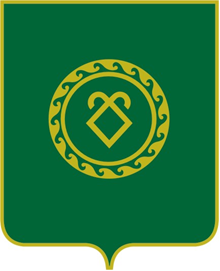 СОВЕТ СЕЛЬСКОГО ПОСЕЛЕНИЯ ПЕТРОПАВЛОВСКИЙ СЕЛЬСОВЕТ МУНИЦИПАЛЬНОГО РАЙОНА АСКИНСКИЙ РАЙОНРЕСПУБЛИКИ БАШКОРТОСТАН